Курсы повышения квалификации для начинающих специалистовЭкспертиза строительных конструкций зданий и сооруженийКурс «Экспертиза строительных конструкций зданий и сооружений» позволит специалисту принять взвешенное решение о необходимости проведения капитального ремонта объекта, реконструкции, выявить возможность проведения перепланировки, а также произвести оценку текущего состояния всего здания и его отдельных конструкций. Цель курса: изучение теоретических основ и получение практических навыков при проведении экспертиз строительных конструкций зданий и сооружений.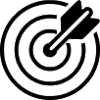 Разделы курса: 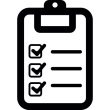 Продолжительность курса: 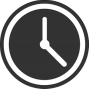 72 часаНачало занятий: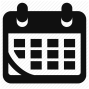 12.11.2018 г.        26.11.2018 г.        10.12.2018 г.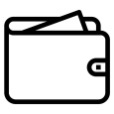 Стоимость курса:  16 500 руб.  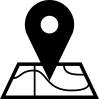 Место проведения занятий: Учебные аудитории Института архитектуры, строительства и дизайна, Лермонтова 83Как записаться на курсы: Для того чтобы стать нашим слушателем, Вам необходимо заполнить договор  и   направить на наш  e-mail  адрес : course_istu@mail.ru.  или связаться с куратором курсов по телефонному номеру: +7(3952) 40-54-12, 8-950-124-83-46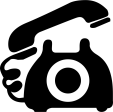 Нормативно правовые основы экспертизы строительных конструкций зданий и сооружений Техническое обследование конструкций зданий и сооружений Анализ документации Визуальная экспертиза строительных конструкций  зданий и сооружений  Специфика инструментальной экспертизы стальных, деревянных, каменных и железобетонных конструкцийЭкспертиза биоповрежденийОбработка и оформление отчета по  результатам технической экспертизы